APPENDIX B: 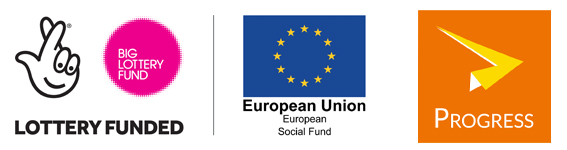 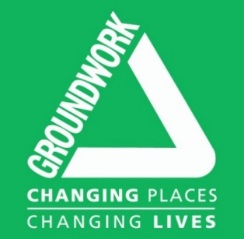 Tender SubmissionPartnership Opportunity: Invitation to Tender, April 2017Progress: Building Better Opportunities for young people across Coventry & WarwickshireTender SubmissionTender SubmissionTender SubmissionTender SubmissionTender SubmissionTender SubmissionTender SubmissionTender SubmissionTender SubmissionTender SubmissionTender SubmissionTender SubmissionTender SubmissionTender SubmissionTender SubmissionTender SubmissionTender SubmissionTender SubmissionTender SubmissionTender SubmissionTender SubmissionTender SubmissionTender SubmissionTender SubmissionTender SubmissionYour nameYour nameYour nameJob TitleJob TitleJob TitleJob TitleJob TitleOrganisation nameOrganisation nameOrganisation nameTender ReferenceTender ReferenceTender ReferenceCovW/1/3/           CovW/1/3/           MH (Mental Health)MH (Mental Health)MH (Mental Health)MH (Mental Health)MH (Mental Health)MH (Mental Health)MH (Mental Health)MH (Mental Health)MH (Mental Health)MH (Mental Health)MH (Mental Health)MH (Mental Health)MH (Mental Health)MH (Mental Health)MH (Mental Health)MH (Mental Health)MH (Mental Health)MH (Mental Health)MH (Mental Health)MH (Mental Health)Your contact details Your contact details Your contact details Address: Address: Address: Address: Address: Address: Address: Address: Address: Address: Address: Address: Address: Address: Address: Address: Address: Address: Address: Address: Address: Address: Your contact details Your contact details Your contact details Telephone number: Telephone number: Telephone number: Telephone number: Telephone number: Telephone number: Telephone number: Telephone number: Telephone number: Telephone number: Telephone number: Telephone number: Telephone number: Telephone number: Telephone number: Telephone number: Telephone number: Telephone number: Telephone number: Telephone number: Telephone number: Telephone number: Your contact details Your contact details Your contact details Email address: Email address: Email address: Email address: Email address: Email address: Email address: Email address: Email address: Email address: Email address: Email address: Email address: Email address: Email address: Email address: Email address: Email address: Email address: Email address: Email address: Email address: 1) About your organisation(i) Please describe briefly the purpose and aims of your organisation, and how these align with the aims of BBO Progress(maximum 150 words)1) About your organisation(i) Please describe briefly the purpose and aims of your organisation, and how these align with the aims of BBO Progress(maximum 150 words)1) About your organisation(i) Please describe briefly the purpose and aims of your organisation, and how these align with the aims of BBO Progress(maximum 150 words)(ii) Please select the areas you are able to deliver inPlease tick all that apply.  Please refer to the tender opportunities above for details.(ii) Please select the areas you are able to deliver inPlease tick all that apply.  Please refer to the tender opportunities above for details.(ii) Please select the areas you are able to deliver inPlease tick all that apply.  Please refer to the tender opportunities above for details.CoventryCoventryCoventryRugbyRugbyRugbyRugbyRugbyRugbyRugbyRugbyNorth WarwickshireNorth WarwickshireNorth WarwickshireNorth WarwickshireNorth Warwickshire(ii) Please select the areas you are able to deliver inPlease tick all that apply.  Please refer to the tender opportunities above for details.(ii) Please select the areas you are able to deliver inPlease tick all that apply.  Please refer to the tender opportunities above for details.(ii) Please select the areas you are able to deliver inPlease tick all that apply.  Please refer to the tender opportunities above for details.Nuneaton & BedworthNuneaton & BedworthNuneaton & BedworthStratford-upon-Avon Stratford-upon-Avon Stratford-upon-Avon Stratford-upon-Avon Stratford-upon-Avon Stratford-upon-Avon Stratford-upon-Avon Stratford-upon-Avon WarwickWarwickWarwickWarwickWarwick2) Current Delivery(i) Please describe any relevant projects you are currently delivering or have delivered in the past two years, and the areas you are delivering these in (maximum 300 words)2) Current Delivery(i) Please describe any relevant projects you are currently delivering or have delivered in the past two years, and the areas you are delivering these in (maximum 300 words)2) Current Delivery(i) Please describe any relevant projects you are currently delivering or have delivered in the past two years, and the areas you are delivering these in (maximum 300 words)3) Experience(i) Please describe your organisation’s recent experience of supporting those with poor mental health.  If possible, please provide examples of where you have provided support to vulnerable young people, including those who are NEET or at risk of becoming NEET.Please use examples of delivery within the last two years where possible (maximum 300 words)3) Experience(i) Please describe your organisation’s recent experience of supporting those with poor mental health.  If possible, please provide examples of where you have provided support to vulnerable young people, including those who are NEET or at risk of becoming NEET.Please use examples of delivery within the last two years where possible (maximum 300 words)3) Experience(i) Please describe your organisation’s recent experience of supporting those with poor mental health.  If possible, please provide examples of where you have provided support to vulnerable young people, including those who are NEET or at risk of becoming NEET.Please use examples of delivery within the last two years where possible (maximum 300 words)(ii) Which of these groups do you have recent (within the last two years) experience of working with?(ii) Which of these groups do you have recent (within the last two years) experience of working with?(ii) Which of these groups do you have recent (within the last two years) experience of working with?  Those with mental health issues / poor mental health  Those with physical health issues  Young people  Those with learning disabilities  Young People in Care  Those with substance and alcohol abuse issues   Those with mental health issues / poor mental health  Those with physical health issues  Young people  Those with learning disabilities  Young People in Care  Those with substance and alcohol abuse issues   Those with mental health issues / poor mental health  Those with physical health issues  Young people  Those with learning disabilities  Young People in Care  Those with substance and alcohol abuse issues   Those with mental health issues / poor mental health  Those with physical health issues  Young people  Those with learning disabilities  Young People in Care  Those with substance and alcohol abuse issues   Those with mental health issues / poor mental health  Those with physical health issues  Young people  Those with learning disabilities  Young People in Care  Those with substance and alcohol abuse issues   Those with mental health issues / poor mental health  Those with physical health issues  Young people  Those with learning disabilities  Young People in Care  Those with substance and alcohol abuse issues   Those with mental health issues / poor mental health  Those with physical health issues  Young people  Those with learning disabilities  Young People in Care  Those with substance and alcohol abuse issues   Those with mental health issues / poor mental health  Those with physical health issues  Young people  Those with learning disabilities  Young People in Care  Those with substance and alcohol abuse issues   Those with mental health issues / poor mental health  Those with physical health issues  Young people  Those with learning disabilities  Young People in Care  Those with substance and alcohol abuse issues   Those with mental health issues / poor mental health  Those with physical health issues  Young people  Those with learning disabilities  Young People in Care  Those with substance and alcohol abuse issues   Those with mental health issues / poor mental health  Those with physical health issues  Young people  Those with learning disabilities  Young People in Care  Those with substance and alcohol abuse issues   Lone parents  Those with English language needs (ESOL)  Those experiencing homelessness  Care Leavers  Others (please specify):   Lone parents  Those with English language needs (ESOL)  Those experiencing homelessness  Care Leavers  Others (please specify):   Lone parents  Those with English language needs (ESOL)  Those experiencing homelessness  Care Leavers  Others (please specify):   Lone parents  Those with English language needs (ESOL)  Those experiencing homelessness  Care Leavers  Others (please specify):   Lone parents  Those with English language needs (ESOL)  Those experiencing homelessness  Care Leavers  Others (please specify):   Lone parents  Those with English language needs (ESOL)  Those experiencing homelessness  Care Leavers  Others (please specify):   Lone parents  Those with English language needs (ESOL)  Those experiencing homelessness  Care Leavers  Others (please specify):   Lone parents  Those with English language needs (ESOL)  Those experiencing homelessness  Care Leavers  Others (please specify):   Lone parents  Those with English language needs (ESOL)  Those experiencing homelessness  Care Leavers  Others (please specify):   Lone parents  Those with English language needs (ESOL)  Those experiencing homelessness  Care Leavers  Others (please specify):   Lone parents  Those with English language needs (ESOL)  Those experiencing homelessness  Care Leavers  Others (please specify): 4) PartnershipsClose working relationships with other delivery partners and external stakeholders is essential to the success of the programme.  Please outline briefly if your organisation:has existing partnerships with key organisations such as local clinical mental health support teams; other mental health support organisations; local authorities, schools and training providers, employers etc., and (max 200 words)4) PartnershipsClose working relationships with other delivery partners and external stakeholders is essential to the success of the programme.  Please outline briefly if your organisation:has existing partnerships with key organisations such as local clinical mental health support teams; other mental health support organisations; local authorities, schools and training providers, employers etc., and (max 200 words)4) PartnershipsClose working relationships with other delivery partners and external stakeholders is essential to the success of the programme.  Please outline briefly if your organisation:has existing partnerships with key organisations such as local clinical mental health support teams; other mental health support organisations; local authorities, schools and training providers, employers etc., and (max 200 words)whether you do or do not have existing partnerships with the above organisations, please explain how you will work with these organisations to support young people to progress.(max 200 words)whether you do or do not have existing partnerships with the above organisations, please explain how you will work with these organisations to support young people to progress.(max 200 words)whether you do or do not have existing partnerships with the above organisations, please explain how you will work with these organisations to support young people to progress.(max 200 words)5) Staffing(i) What will be the structure of your BBO Progress staff team?Please complete the table below:5) Staffing(i) What will be the structure of your BBO Progress staff team?Please complete the table below:5) Staffing(i) What will be the structure of your BBO Progress staff team?Please complete the table below:5) Staffing(i) What will be the structure of your BBO Progress staff team?Please complete the table below:5) Staffing(i) What will be the structure of your BBO Progress staff team?Please complete the table below:5) Staffing(i) What will be the structure of your BBO Progress staff team?Please complete the table below:5) Staffing(i) What will be the structure of your BBO Progress staff team?Please complete the table below:5) Staffing(i) What will be the structure of your BBO Progress staff team?Please complete the table below:5) Staffing(i) What will be the structure of your BBO Progress staff team?Please complete the table below:5) Staffing(i) What will be the structure of your BBO Progress staff team?Please complete the table below:5) Staffing(i) What will be the structure of your BBO Progress staff team?Please complete the table below:5) Staffing(i) What will be the structure of your BBO Progress staff team?Please complete the table below:5) Staffing(i) What will be the structure of your BBO Progress staff team?Please complete the table below:5) Staffing(i) What will be the structure of your BBO Progress staff team?Please complete the table below:5) Staffing(i) What will be the structure of your BBO Progress staff team?Please complete the table below:5) Staffing(i) What will be the structure of your BBO Progress staff team?Please complete the table below:5) Staffing(i) What will be the structure of your BBO Progress staff team?Please complete the table below:5) Staffing(i) What will be the structure of your BBO Progress staff team?Please complete the table below:5) Staffing(i) What will be the structure of your BBO Progress staff team?Please complete the table below:5) Staffing(i) What will be the structure of your BBO Progress staff team?Please complete the table below:5) Staffing(i) What will be the structure of your BBO Progress staff team?Please complete the table below:5) Staffing(i) What will be the structure of your BBO Progress staff team?Please complete the table below:5) Staffing(i) What will be the structure of your BBO Progress staff team?Please complete the table below:5) Staffing(i) What will be the structure of your BBO Progress staff team?Please complete the table below:5) Staffing(i) What will be the structure of your BBO Progress staff team?Please complete the table below:RoleNo. of postsFT / PTFT / PTHours / weekHours / weekHours / weekDirect / agencyDirect / agencyDirect / agencyDirect / agencyDirect / agencyExisting staff Y/NExisting staff Y/NExisting staff Y/NExisting staff Y/NExisting staff Y/NExisting staff Y/NExisting staff Y/NBrief Role DescriptionBrief Role DescriptionNameNameNameName(ii) Additional comments on proposed staffing structure(maximum 200 words)(ii) Additional comments on proposed staffing structure(maximum 200 words)(ii) Additional comments on proposed staffing structure(maximum 200 words)6) Your Delivery Offer(i) Please describe your proposed delivery offer, including: the structure and content of your delivery,how and where you will deliver your offer / young people will access your offer, how your offer will meet the needs of this cohort of young people and add value to existing support, andthe envisaged outcomes for young people.(max 1000 words)Please note that this question will be used to assess the Value for Money of your tender.6) Your Delivery Offer(i) Please describe your proposed delivery offer, including: the structure and content of your delivery,how and where you will deliver your offer / young people will access your offer, how your offer will meet the needs of this cohort of young people and add value to existing support, andthe envisaged outcomes for young people.(max 1000 words)Please note that this question will be used to assess the Value for Money of your tender.6) Your Delivery Offer(i) Please describe your proposed delivery offer, including: the structure and content of your delivery,how and where you will deliver your offer / young people will access your offer, how your offer will meet the needs of this cohort of young people and add value to existing support, andthe envisaged outcomes for young people.(max 1000 words)Please note that this question will be used to assess the Value for Money of your tender.(ii) When are you able to start delivery?Please be as specific as possible.Please note that this question will be used to assess the Value for Money of your tender.(ii) When are you able to start delivery?Please be as specific as possible.Please note that this question will be used to assess the Value for Money of your tender.(ii) When are you able to start delivery?Please be as specific as possible.Please note that this question will be used to assess the Value for Money of your tender.7) Delivery Capacity & Locations(i) Please outline the maximum number of young people you envisage being able to support in each area. Costings to help inform your proposal can be found in the tender specification.7) Delivery Capacity & Locations(i) Please outline the maximum number of young people you envisage being able to support in each area. Costings to help inform your proposal can be found in the tender specification.7) Delivery Capacity & Locations(i) Please outline the maximum number of young people you envisage being able to support in each area. Costings to help inform your proposal can be found in the tender specification.CoventryCoventryCoventryRugbyRugbyRugbyRugbyRugbyRugbyNorth WarwickshireNorth Warwickshire7) Delivery Capacity & Locations(i) Please outline the maximum number of young people you envisage being able to support in each area. Costings to help inform your proposal can be found in the tender specification.7) Delivery Capacity & Locations(i) Please outline the maximum number of young people you envisage being able to support in each area. Costings to help inform your proposal can be found in the tender specification.7) Delivery Capacity & Locations(i) Please outline the maximum number of young people you envisage being able to support in each area. Costings to help inform your proposal can be found in the tender specification.Nuneaton & BedworthNuneaton & BedworthNuneaton & BedworthStratfordStratfordStratfordStratfordStratfordStratfordWarwickWarwick(ii) Please confirm the address(es) of the locations or premises you will be delivering fromPlease note that this question will be used to assess the Value for Money of your tender.(ii) Please confirm the address(es) of the locations or premises you will be delivering fromPlease note that this question will be used to assess the Value for Money of your tender.(ii) Please confirm the address(es) of the locations or premises you will be delivering fromPlease note that this question will be used to assess the Value for Money of your tender.8) Delivery Costings(i) Please state the total grant you are tendering for to deliver the offer outlined in question 6 to the number of young people stated in question 78) Delivery Costings(i) Please state the total grant you are tendering for to deliver the offer outlined in question 6 to the number of young people stated in question 78) Delivery Costings(i) Please state the total grant you are tendering for to deliver the offer outlined in question 6 to the number of young people stated in question 78) Delivery Costings(i) Please state the total grant you are tendering for to deliver the offer outlined in question 6 to the number of young people stated in question 78) Delivery Costings(i) Please state the total grant you are tendering for to deliver the offer outlined in question 6 to the number of young people stated in question 78) Delivery Costings(i) Please state the total grant you are tendering for to deliver the offer outlined in question 6 to the number of young people stated in question 78) Delivery Costings(i) Please state the total grant you are tendering for to deliver the offer outlined in question 6 to the number of young people stated in question 78) Delivery Costings(i) Please state the total grant you are tendering for to deliver the offer outlined in question 6 to the number of young people stated in question 78) Delivery Costings(i) Please state the total grant you are tendering for to deliver the offer outlined in question 6 to the number of young people stated in question 78) Delivery Costings(i) Please state the total grant you are tendering for to deliver the offer outlined in question 6 to the number of young people stated in question 78) Delivery Costings(i) Please state the total grant you are tendering for to deliver the offer outlined in question 6 to the number of young people stated in question 78) Delivery Costings(i) Please state the total grant you are tendering for to deliver the offer outlined in question 6 to the number of young people stated in question 78) Delivery Costings(i) Please state the total grant you are tendering for to deliver the offer outlined in question 6 to the number of young people stated in question 78) Delivery Costings(i) Please state the total grant you are tendering for to deliver the offer outlined in question 6 to the number of young people stated in question 78) Delivery Costings(i) Please state the total grant you are tendering for to deliver the offer outlined in question 6 to the number of young people stated in question 78) Delivery Costings(i) Please state the total grant you are tendering for to deliver the offer outlined in question 6 to the number of young people stated in question 78) Delivery Costings(i) Please state the total grant you are tendering for to deliver the offer outlined in question 6 to the number of young people stated in question 78) Delivery Costings(i) Please state the total grant you are tendering for to deliver the offer outlined in question 6 to the number of young people stated in question 78) Delivery Costings(i) Please state the total grant you are tendering for to deliver the offer outlined in question 6 to the number of young people stated in question 78) Delivery Costings(i) Please state the total grant you are tendering for to deliver the offer outlined in question 6 to the number of young people stated in question 78) Delivery Costings(i) Please state the total grant you are tendering for to deliver the offer outlined in question 6 to the number of young people stated in question 7£ £ £ £ v(ii) Please give an estimated breakdown of costs against the headings givenPlease note: overheads must be calculated at a flat rate 15% of direct staff costsv(ii) Please give an estimated breakdown of costs against the headings givenPlease note: overheads must be calculated at a flat rate 15% of direct staff costsv(ii) Please give an estimated breakdown of costs against the headings givenPlease note: overheads must be calculated at a flat rate 15% of direct staff costsCost TypeCost TypeCost TypeCost TypeCost TypeCost TypeCost TypeMay – December 2017 (£)May – December 2017 (£)May – December 2017 (£)May – December 2017 (£)May – December 2017 (£)May – December 2017 (£)May – December 2017 (£)January – December 2018 (£)January – December 2018 (£)January – December 2018 (£)January – December 2018 (£)Total (£)Total (£)Total (£)Total (£)v(ii) Please give an estimated breakdown of costs against the headings givenPlease note: overheads must be calculated at a flat rate 15% of direct staff costsv(ii) Please give an estimated breakdown of costs against the headings givenPlease note: overheads must be calculated at a flat rate 15% of direct staff costsv(ii) Please give an estimated breakdown of costs against the headings givenPlease note: overheads must be calculated at a flat rate 15% of direct staff costsStaff Costs - Directly EmployedStaff Costs - Directly EmployedStaff Costs - Directly EmployedStaff Costs - Directly EmployedStaff Costs - Directly EmployedStaff Costs - Directly EmployedStaff Costs - Directly Employedv(ii) Please give an estimated breakdown of costs against the headings givenPlease note: overheads must be calculated at a flat rate 15% of direct staff costsv(ii) Please give an estimated breakdown of costs against the headings givenPlease note: overheads must be calculated at a flat rate 15% of direct staff costsv(ii) Please give an estimated breakdown of costs against the headings givenPlease note: overheads must be calculated at a flat rate 15% of direct staff costsStaff Costs - Consultants / Sessional workersStaff Costs - Consultants / Sessional workersStaff Costs - Consultants / Sessional workersStaff Costs - Consultants / Sessional workersStaff Costs - Consultants / Sessional workersStaff Costs - Consultants / Sessional workersStaff Costs - Consultants / Sessional workersv(ii) Please give an estimated breakdown of costs against the headings givenPlease note: overheads must be calculated at a flat rate 15% of direct staff costsv(ii) Please give an estimated breakdown of costs against the headings givenPlease note: overheads must be calculated at a flat rate 15% of direct staff costsv(ii) Please give an estimated breakdown of costs against the headings givenPlease note: overheads must be calculated at a flat rate 15% of direct staff costsOverheadsOverheadsOverheadsOverheadsOverheadsOverheadsOverheadsv(ii) Please give an estimated breakdown of costs against the headings givenPlease note: overheads must be calculated at a flat rate 15% of direct staff costsv(ii) Please give an estimated breakdown of costs against the headings givenPlease note: overheads must be calculated at a flat rate 15% of direct staff costsv(ii) Please give an estimated breakdown of costs against the headings givenPlease note: overheads must be calculated at a flat rate 15% of direct staff costsConsumables (e.g. stationary)Consumables (e.g. stationary)Consumables (e.g. stationary)Consumables (e.g. stationary)Consumables (e.g. stationary)Consumables (e.g. stationary)Consumables (e.g. stationary)v(ii) Please give an estimated breakdown of costs against the headings givenPlease note: overheads must be calculated at a flat rate 15% of direct staff costsv(ii) Please give an estimated breakdown of costs against the headings givenPlease note: overheads must be calculated at a flat rate 15% of direct staff costsv(ii) Please give an estimated breakdown of costs against the headings givenPlease note: overheads must be calculated at a flat rate 15% of direct staff costsEquipment incl. hire / leaseEquipment incl. hire / leaseEquipment incl. hire / leaseEquipment incl. hire / leaseEquipment incl. hire / leaseEquipment incl. hire / leaseEquipment incl. hire / leasev(ii) Please give an estimated breakdown of costs against the headings givenPlease note: overheads must be calculated at a flat rate 15% of direct staff costsv(ii) Please give an estimated breakdown of costs against the headings givenPlease note: overheads must be calculated at a flat rate 15% of direct staff costsv(ii) Please give an estimated breakdown of costs against the headings givenPlease note: overheads must be calculated at a flat rate 15% of direct staff costsMarketing & promotionMarketing & promotionMarketing & promotionMarketing & promotionMarketing & promotionMarketing & promotionMarketing & promotionv(ii) Please give an estimated breakdown of costs against the headings givenPlease note: overheads must be calculated at a flat rate 15% of direct staff costsv(ii) Please give an estimated breakdown of costs against the headings givenPlease note: overheads must be calculated at a flat rate 15% of direct staff costsv(ii) Please give an estimated breakdown of costs against the headings givenPlease note: overheads must be calculated at a flat rate 15% of direct staff costsMonitoring & evaluationMonitoring & evaluationMonitoring & evaluationMonitoring & evaluationMonitoring & evaluationMonitoring & evaluationMonitoring & evaluationv(ii) Please give an estimated breakdown of costs against the headings givenPlease note: overheads must be calculated at a flat rate 15% of direct staff costsv(ii) Please give an estimated breakdown of costs against the headings givenPlease note: overheads must be calculated at a flat rate 15% of direct staff costsv(ii) Please give an estimated breakdown of costs against the headings givenPlease note: overheads must be calculated at a flat rate 15% of direct staff costsParticipant allowances and expensesParticipant allowances and expensesParticipant allowances and expensesParticipant allowances and expensesParticipant allowances and expensesParticipant allowances and expensesParticipant allowances and expensesv(ii) Please give an estimated breakdown of costs against the headings givenPlease note: overheads must be calculated at a flat rate 15% of direct staff costsv(ii) Please give an estimated breakdown of costs against the headings givenPlease note: overheads must be calculated at a flat rate 15% of direct staff costsv(ii) Please give an estimated breakdown of costs against the headings givenPlease note: overheads must be calculated at a flat rate 15% of direct staff costsStaff expensesStaff expensesStaff expensesStaff expensesStaff expensesStaff expensesStaff expensesv(ii) Please give an estimated breakdown of costs against the headings givenPlease note: overheads must be calculated at a flat rate 15% of direct staff costsv(ii) Please give an estimated breakdown of costs against the headings givenPlease note: overheads must be calculated at a flat rate 15% of direct staff costsv(ii) Please give an estimated breakdown of costs against the headings givenPlease note: overheads must be calculated at a flat rate 15% of direct staff costsVenue / Premises hireVenue / Premises hireVenue / Premises hireVenue / Premises hireVenue / Premises hireVenue / Premises hireVenue / Premises hirev(ii) Please give an estimated breakdown of costs against the headings givenPlease note: overheads must be calculated at a flat rate 15% of direct staff costsv(ii) Please give an estimated breakdown of costs against the headings givenPlease note: overheads must be calculated at a flat rate 15% of direct staff costsv(ii) Please give an estimated breakdown of costs against the headings givenPlease note: overheads must be calculated at a flat rate 15% of direct staff costsVolunteer expensesVolunteer expensesVolunteer expensesVolunteer expensesVolunteer expensesVolunteer expensesVolunteer expensesv(ii) Please give an estimated breakdown of costs against the headings givenPlease note: overheads must be calculated at a flat rate 15% of direct staff costsv(ii) Please give an estimated breakdown of costs against the headings givenPlease note: overheads must be calculated at a flat rate 15% of direct staff costsv(ii) Please give an estimated breakdown of costs against the headings givenPlease note: overheads must be calculated at a flat rate 15% of direct staff costsOverall TotalOverall TotalOverall TotalOverall TotalOverall TotalOverall TotalOverall Totalv(ii) Please give an estimated breakdown of costs against the headings givenPlease note: overheads must be calculated at a flat rate 15% of direct staff costsv(ii) Please give an estimated breakdown of costs against the headings givenPlease note: overheads must be calculated at a flat rate 15% of direct staff costsv(ii) Please give an estimated breakdown of costs against the headings givenPlease note: overheads must be calculated at a flat rate 15% of direct staff costsComments:Comments:Comments:Comments:Comments:Comments:Comments:Comments:Comments:Comments:Comments:Comments:Comments:Comments:Comments:Comments:Comments:Comments:Comments:Comments:Comments:Comments:9) Supporting StatementPlease enter any additional information or evidence to add in support of your application (max 500 words)This question is not scored.9) Supporting StatementPlease enter any additional information or evidence to add in support of your application (max 500 words)This question is not scored.9) Supporting StatementPlease enter any additional information or evidence to add in support of your application (max 500 words)This question is not scored.10) RefereesPlease provide contact details for two suitable referees who can be contacted prior to the award of the tender10) RefereesPlease provide contact details for two suitable referees who can be contacted prior to the award of the tender10) RefereesPlease provide contact details for two suitable referees who can be contacted prior to the award of the tenderName: Organisation: Telephone no.: Email: Name: Organisation: Telephone no.: Email: Name: Organisation: Telephone no.: Email: Name: Organisation: Telephone no.: Email: Name: Organisation: Telephone no.: Email: Name: Organisation: Telephone no.: Email: Name: Organisation: Telephone no.: Email: Name: Organisation: Telephone no.: Email: Name: Organisation: Telephone no.: Email: Name: Organisation: Telephone no.: Email: Name: Organisation: Telephone no.: Email: Name: Organisation: Telephone no.: Email: Name: Organisation: Telephone no.: Email: Name: Organisation: Telephone no.: Email: Name: Organisation: Telephone no.: Email: Name: Organisation: Telephone no.: Email: Name: Organisation: Telephone no.: Email: Name: Organisation: Telephone no.: Email: Name: Organisation: Telephone no.: Email: Name: Organisation: Telephone no.: Email: Name: Organisation: Telephone no.: Email: Name: Organisation: Telephone no.: Email: End of TenderEnd of TenderEnd of TenderEnd of TenderEnd of TenderEnd of TenderEnd of TenderEnd of TenderEnd of TenderEnd of TenderEnd of TenderEnd of TenderEnd of TenderEnd of TenderEnd of TenderEnd of TenderEnd of TenderEnd of TenderEnd of TenderEnd of TenderEnd of TenderEnd of TenderEnd of TenderEnd of TenderEnd of Tender